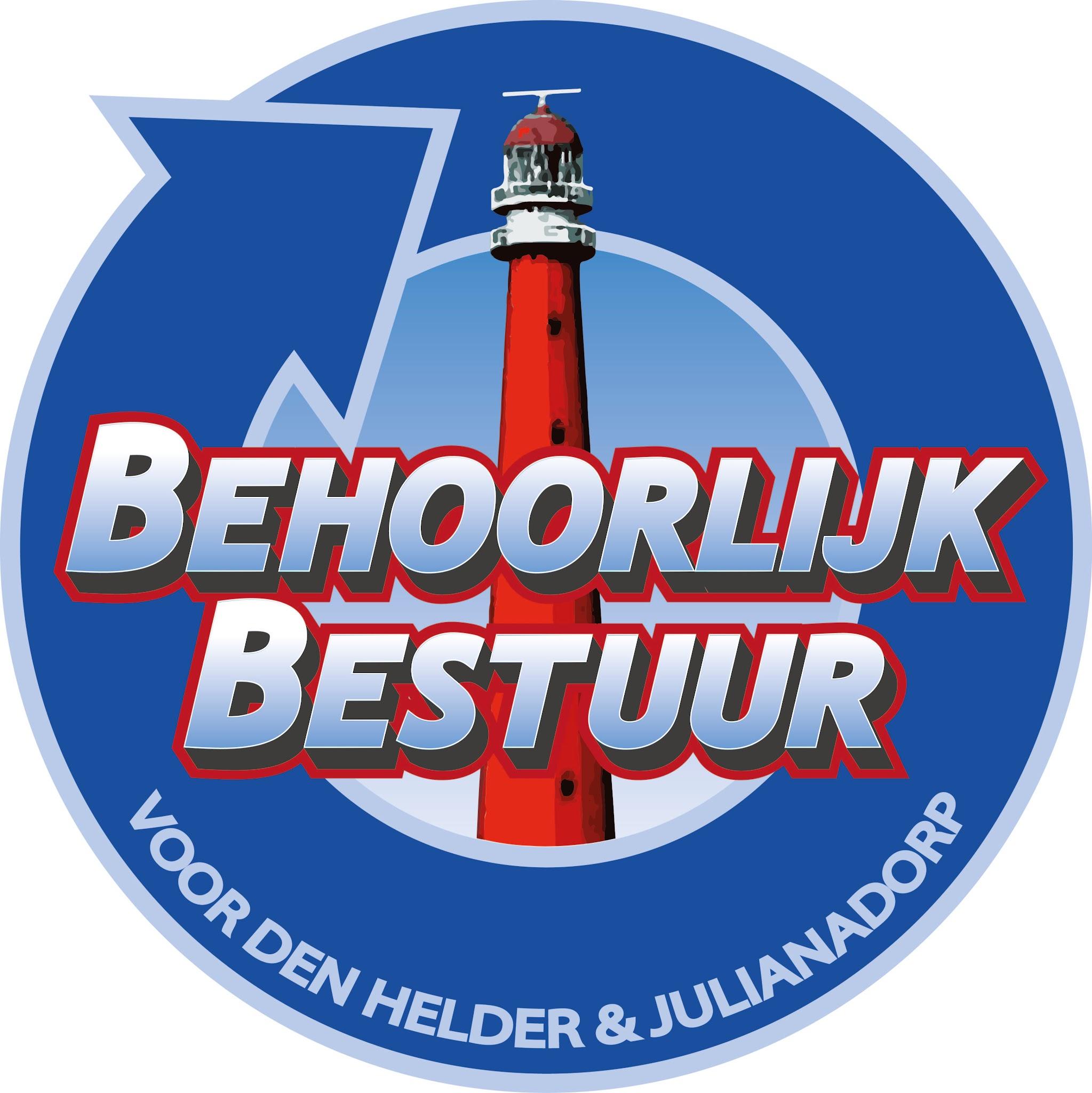 De gemeenteraad van Den Helder in vergadering bijeen op 27 september 2021;gelezen het voorstel van het college van burgemeester en wethouders over; ‘Voorstel met betrekking tot financiering Woningstichting Den Helder en Helder Vastgoed BV’ besluit:het in het ontwerpbesluit opgenomen beslispunt te schrappen en te vervangen door het volgende besluit:op grond van de artikelen 160 lid 2 en 169 lid 4 Gemeentewet in samenhang met artikel 7 van de Financiële verordening gemeente Den Helder, het college te berichten dat de raad over het voorgenomen besluit van het college van burgemeester en wethouders:medewerking te verlenen aan het onderbrengen bij het Waarborgfonds Sociale Woningbouw (WSW) van de bij de gemeente resterende leningenportefeuille van WSDH groot € 42 miljoen;aan Helder Vastgoed BV (HVBV) een marktconforme lening te verstrekken groot € 45 miljoen waarmee zij kan blijven investeren in onze gemeente waarbij de financiering van HVBV naar de toekomst toe geborgd blijft en de financieringsverplichtingen jegens WSDH kunnen worden nagekomen;de volgende wensen en bedenkingen heeft:het verstrekken van de middelen aan een onderneming mag uitsluitend in het kader van het publieke (algemene) belang, elk jaar een begroting (onder geheimhouding) te verschaffen aan de raad zolang de lening loopt, met daarbij aangegeven waaraan, € 45.000.000,- of onderdeel van welk voor het publieke belang bedoeld is, daadwerkelijk aan is besteed. Dit als extra voorwaarde af te spreken met aanvrager;In een RIB aan te geven aan de raad, voordat de lening wordt afgesloten:een verantwoording te overleggen waarom de investering en gemeentelijke medewerking noodzakelijk is, behalve het rentevoordeel.de aanvrager kan aantonen dat zij zonder garantstelling door de gemeente geen lening kan verkrijgen. Dit wordt aangetoond door minimaal twee verklaringen van kredietinstellingen te overleggen waaruit blijkt dat een lening zonder garantstelling niet mogelijk is.de aanvrager kan aantonen dat alle mogelijke (andere) financieringsbronnen door hem/haar zijn onderzocht.wat de afweging is voor het college om af te wijken van het beleidskader; Garanties en geldleningen 2019: Nee, tenzii;.  overwogen dient te worden de lening aan te vragen bij het Stimuleringsfonds Huisvesting Nederland (SNV);aangegeven dient te worden wat de implicaties  zijn van het verstrekken van deze lening voor het EMU saldo van 2022-2026 (zie wet Houdbare overheidsfinanciën).De fractie van Behoorlijk Bestuur v Den Helder & Julianadorp,L.G.J.M. Van EsdonkTOELICHTINGGelezen het raadsvoorstel financiering woningstichting en Helder Vastgoed BV en indachtig de “Gemeentelijke garanties en Geldleningen”.  De situatie zoals het in Den Helder is met woningstichting en HelderVastgoed BV (Op 1 januari 2018 is Woningstichting Den Helder juridisch gesplitst in een corporatie tak, de Toegelaten Instelling (TI) en een commercieel-maatschappelijke tak, Helder Vastgoed BV. Analyses van zowel het afgelopen jaar als analyses die meer toekomstgericht zijn, worden voor de TI en Helder Vastgoed BV afzonderlijk gepresenteerd. In een beperkt aantal gevallen worden TI en Helder Vastgoed BV als één geheel gepresenteerd, dat gebeurt met name wanneer er volkshuisvestelijke aspecten aan de orde zijn. Beide zijn immers actief op het gebied van volkshuisvesting)daarnaast opgemerkt dat:de gemeente Den Helder geen bank is;Helder Vastgoed BV een commercieel-maatschappelijk bedrijf is dat winst mag maken;er geen precedent mag/moet worden geschapen dat in het kader van ‘publiek belang’, er naar de gemeente mag worden gestapt, voor eventuele leningen;in het kader van ‘nieuwe projecten’ Helder Vastgoed BV nooit voorgetrokken zou mogen worden t.o.v. andere ondernemingen, daar de gemeente Den Helder afhankelijk wordt van het bedrijfsresultaat van Helder Vastgoed BV, afvragende of de lening terugbetaald kan worden;de gemeente zelf moet gaan lenen om deze lening te verstrekken.